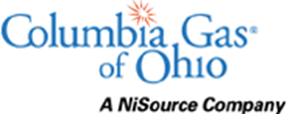 April 15, 2019The Public Utilities Commission of Energy and Water DivisionRe:  	Case No. 19-121-GA-UNCDocketing Division:In accordance with the Public Utilities Commission of Ohio’s (Commission) Opinion and Order of January 9, 2013 and Columbia’s Second Revised Program Outline filed on November 27, 2012 in Case No. 12-2637-GA-EXM, Columbia Gas of Ohio, Inc. (Columbia) hereby submits for filing its quarterly CHOICE/SCO Reconciliation Rider (CSRR) rate filing. This CSRR filing provides for establishment of a revised CSRR credit of $0.0611 per Mcf (six and eleven hundredths cents per 1,000 cubic feet) to be applied to bills of customers served under rate schedules SGS, GS, LGS, FRSGTS, FRGTS and FRLGTS.This CSRR, provides for the pass back or recovery of activity on Columbia’s books through June 30, 2019 of gas costs, refunds and shared Off-System Sales and Capacity Release (OSS/CR) revenues.This CSRR adjustment will become effective April 1, 2019 and will remain in effect through the conclusion of the June 2019 billing month.Please note, this and all future gas cost related filings will be filed in the applicable annual YR-121-GA-UNC docket.Very truly yours,/s/ Larry W. MartinLarry W. MartinDirectorRegulatory MattersEnclosures